PL zo SJ   Dištančné vzdelávanie od 15.3.- 19.3.2021    Meno_____________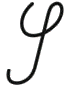 S    s                  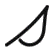 1. Čítaj !sa   se      si     Sy     so      su      us      as     es     is      os      us Sa        Se       Si       So      Su      As       Es      Is      Os      Us                  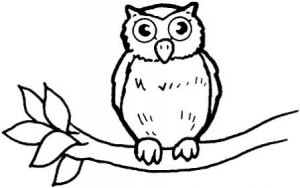 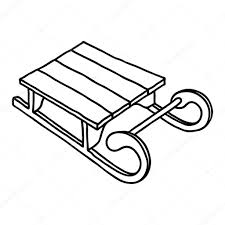 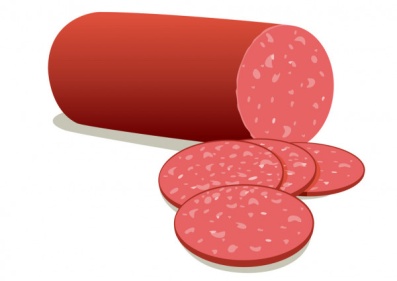      sova                            sane                         saláma2.  Precvič si písanie!